保　護　者　各位蒲郡市立大塚中学校長学校感染症の出席停止について（インフルエンザ用） お子様はインフルエンザ又はその疑いがあるため、学校保健安全法第１９条に基づき、登校・登園を見合わせていただきます。医師の処置と指示に従ってください。病気をきちんと治して体力を回復させるため、そしてお子様がインフルエンザの感染源とならないためにも、必ず出席停止の期間を守ってください。１）病院受診後、必ず学校又は園に電話連絡を入れ、病院での診断について下の表に記入してください（保護者記入）　　※発症日の目安は高熱が出た日です（個人差があるので、熱が出ない人もいます）。　２）裏面の体温測定表に記入をお願いします。　３）出席停止期間終了後の朝、もう一度お子様の体調を確認してください。登校・登園可能であれば保護者が以下に記入し、お子様にこの用紙を持たせて登校・登園させてください。　　　①　体温は　　　　　　　（　　　　　　　　　　℃　）　　　②　元気が　　　　　　　（　ある　　・　ない　　　）　　　③　食事が　　　　　　　（　とれる　・　とれない　）　　　④　咳などの症状が　　　（　ない　　・　少しある　）　　　⑤　学校・園生活が送れる（　はい　　・　いいえ　　）　　　⑥　休んだ期間　　　　　（　　　月　　　日　～　　　月　　　日）令和　　年　　月　　日蒲郡市立大塚中学校長　殿上記のとおり体調が回復しましたので、本日より登校・登園いたします。　　　　　　　　　　　年　　　　組　　　氏名　　　　　　　　　　　　　　　　　　　　　　　　　　　　　　　　　　　　　　　保護者氏名　　　　　　　　　　　　　　　　　　　　　　　　　　　　　　年　　　　組　氏名　　　　　　　　　　　　　　　　　　【　体温測定表　】　発症日から登校・登園する日までの体温を記入してください。【（小中学校用）インフルエンザ出席停止期間　】発症した日の翌日から５日を経過し、かつ、解熱した日の翌日から２日を経過するまで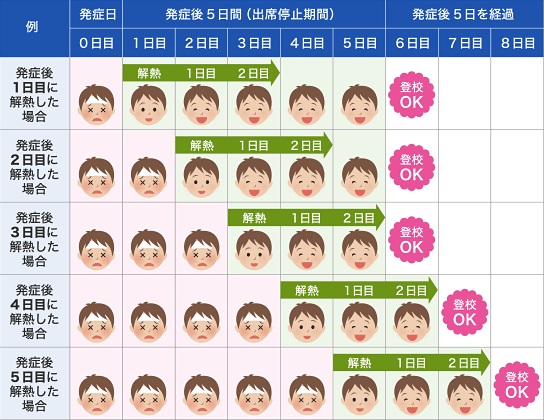 【（園児用）インフルエンザ出席停止期間　】発症した日の翌日から5日を経過し、かつ、解熱した日の翌日から3日を経過するまで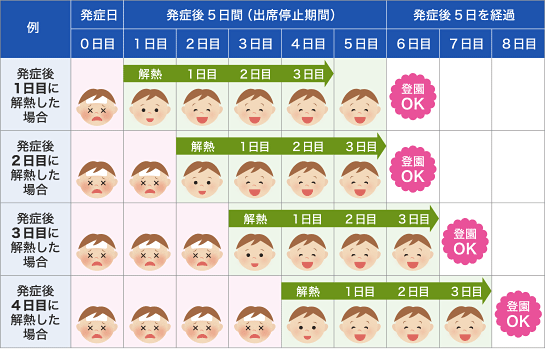 お子様の名前診断型　Ａ型　・　Ｂ型　・その他（　　　　　　　　　　　　）受診日令和　　　　年　　　　　月　　　　　日発症日 　令和　　　　年　　　　　月　　　　　日解熱した日　令和　　　　年　　　　　月　　　　　日受診医療機関名出席停止期間発症した日の翌日から5日を経過し、かつ、解熱した日の翌日から２日(園児は3日)を経過するまで　※裏ページ参照体温測定日測定時間：体温測定時間：体温月　　　日午前　　　時　　　分：　　　度午後　　　時　　　分：　　　度月　　　日午前　　　時　　　分：　　　度午後　　　時　　　分：　　　度月　　　日午前　　　時　　　分：　　　度午後　　　時　　　分：　　　度月　　　日午前　　　時　　　分：　　　度午後　　　時　　　分：　　　度月　　　日午前　　　時　　　分：　　　度午後　　　時　　　分：　　　度月　　　日午前　　　時　　　分：　　　度午後　　　時　　　分：　　　度月　　　日午前　　　時　　　分：　　　度午後　　　時　　　分：　　　度月　　　日午前　　　時　　　分：　　　度午後　　　時　　　分：　　　度月　　　日午前　　　時　　　分：　　　度午後　　　時　　　分：　　　度